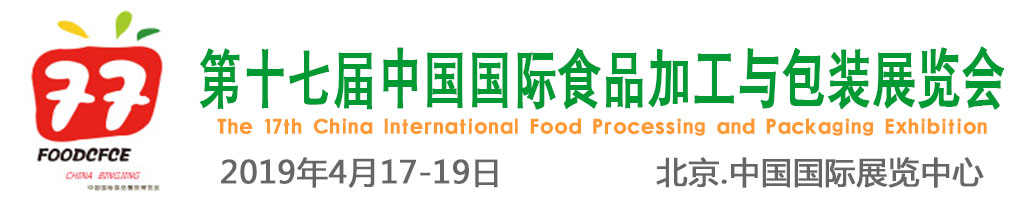 主办单位： •中国食品工业协会            •中国国际贸易促进会食品行业分会           •北京京贸国际展览有限公司协办单位：全国各省、市食品行业协会 、中国食品报、食品安全报 战略合作伙伴：中国食品报承办单位： •北京京贸国际展览有限公司展会网站： www.cifie-expo.com    展会咨询：霍丽（女士）13683126887【科技引领『食』尚】   「CF国际食品加工与包装展览会」简称（北京食品加工展）历经16年的发展，成为享誉国内外食品加工行业的专业展，16年来共有40多个国家和地区6300多家企业参与，获得国内外行业同仁的一致好评。CF中国国际食品与加工包装展被评为食品行业最具影响力的展会之一，其影响力、行业地位、信赖度得到了行业一致认可，CF向行业及国外同行展示了中国食品加工行业的最新发展水平，是食品加工行业企业展示风采的大舞台，是全国食品与加工行业交流的盛会；也是世界食品加工包装行业的大舞台之一。    第十七届CF-中国国际食品加工包装展以“科技引领「食」尚”为主题，定于2019年4月17-19日在北京.中国国际展览中心举办。展会将与国际烘焙餐饮展览会（CBBE）同期同馆举办，两大展会强强携手，将以超过50000平米的超大规模亮相，专业观众将超过8万人。CF-2019将成为国内外同行业中参观商选购设备、了解国内外食品加工及相关产品发展趋势及现状的首选展会。【参展范围】  原料加工设备：啤酒饮料、乳品、肉类加工设备，冷冻冷藏设备；休闲食品、方便食品、调味品加工设备，餐饮设备，中央厨房设备保鲜真空包装设备；分选、清洗切割、干燥粉碎、振动筛分、混合搅拌、提取分离、蒸煮浓缩、发酵灭菌、热交换、水处理设备、泵阀管件等。包装机械与包材：自动包装机、灌装机、喷码标贴机、称量设备、旋盖设备、封口机、真空包装机、自动化输送设备、机械臂，纸质、木质、塑料、玻璃、金属、陶瓷、复合膜等各种材质的食品包装、包装配件等。安全检测设备与仪器：金属检测机、X射线检测机、机器视觉检测系统、物流追溯与跟踪系统、食品安全快速检测仪器、实验室仪器、认证咨询等。【展会优势】1.中国北方最大的食品与加工包装展览会—2019年超过600家企业！不容错过的市场机遇！2. 与CF食品餐饮展同期同馆，面积达5万平方米，资源共享，价格更优，一次参展，双倍效果，同时面对食品行业专业观众
3. 创造奇佳广告效益，带来企业无限商机：利用整合营销策略宣传展览活动，并针对不同目标对象进行包括广告、公关议题创造、公关活动举行、直效营销宣传、新闻议题发布、网络宣传等营销宣传，为参展厂商增添商机。
4. 黄金档期：每年春季是食品与加工包装设备、原辅料采购的黄金推档期，主办单位将与相关协会及媒体密切合作，推出丰富多彩的活动，将让展览效益更加提高，创造参展商更大展出效益。【参展费用】●广告认定  ●赞助展会及相关活动，请致电组委会联系【目标观众】☆ 食品加工/果蔬加工 ☆ 饮料/酒/啤酒制造   ☆ 烟草制造商   ☆ 糖果制造☆ 屠宰厂/肉食加工  ☆ 调味品/食品配料加工  ☆ 包装/印刷厂   ☆ 包装机械代理商 ☆ 日用化工/医药品制造☆ 食品加工机械制造商  ☆ 医药、乳品加工 ☆ 宾馆/酒店/餐饮☆ 经销商/贸易代理商/进出口商/批发商/分销商  ☆ 科研咨询/媒体/政府协会等【参展程序】1、参展单位请详细填写《参展回执表》并加盖公章，寄送或传真至组委会。并于5日内将参展费用汇入组委会指定账户。展位分配以款到先后顺序安排，额满即止。2、所有参展商必须是在中国境内取得合法经营权厂商，任何单位及个人不得携带假冒伪劣产品进场参展，否则组委会有权取消其参展资格。【组委会联系方式】地址：北京市朝阳区望京西路48号金隅国际大厦G座2705     邮 编：100102                                                                                电话：+ 86-10-84414052    传 真：+86-10- 58043750联系人：霍丽（女士） 手 机：  13683126887  微信：bjjm2088        电子邮件：huoli88@163.com      QQ:776454059                        标准展位 特标展位展览空地      价格国内企业标准展位12800 RMB/个国内企业1300RMB/㎡合资企业14800RMB/个 （精装修）合资企业 1500 RMB/㎡境外企业18000 RMB/个境外企业 18000RMB /㎡会刊广告价格其它广告价格（人民币：元）封面  60,000请柬  20,000/ 10,000封二/封三30,000参观券20,000 / 10,000封底  40,000条幅5,000 /天 彩色内页8000观众胸卡背面广告30000 黑白内页5000空飘彩色气球8000 /展期 参观证背面广告30，0001、2、3、4、5、6、7馆外广告牌400 /平方米